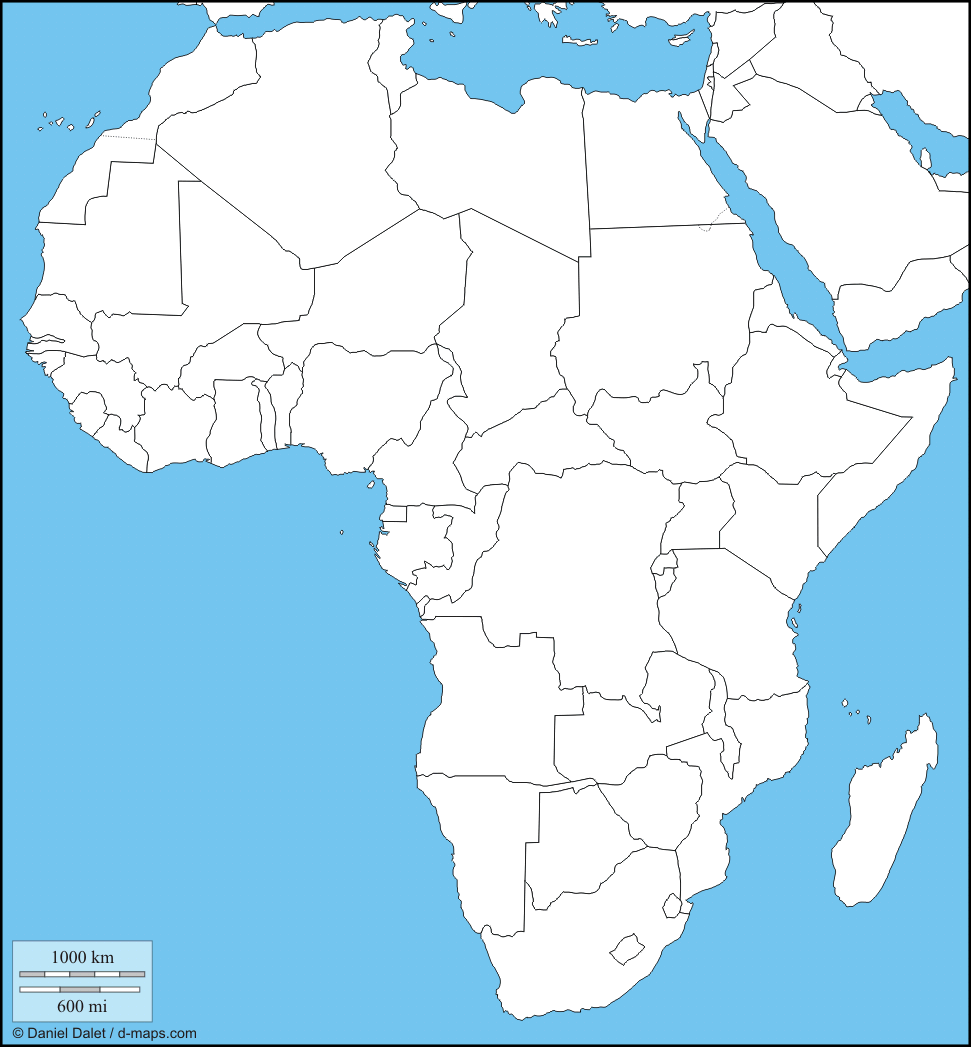 1.Libye				2.Égypte			3.Soudan			4.Tchad5.Ouganda			6.Éthiopie			7.Érythrée			8.Djibouti9.Somalie			10.Kenya			11.Rwanda			12.Burundi13.Tanzanie			14.Malawi			15.Zambie			16.Botswana17.Zimbabwe			18.Mozambique		19.Swaziland			20.Lesotho21.Maurice			22.Madagascar		23.Comores			24.Seychelles25.République Centrafricaine					/25